§1655.  Cumberland commissioners annually advertise for suppliesThe county commissioners of the County of Cumberland may each year, as soon after January 1st as possible, estimate the amount of food, fuel, clothing and supplies as far as practicable which will be required by the county jail and for the support of the prisoners in the jail for the current year.  They shall advertise for sealed proposals for furnishing those supplies according to specifications furnished by them, in the daily papers of the City of Portland, 3 days successively, at least 14 days before the time limited for the reception of those proposals, at which time they shall examine all the proposals and award the contract to the lowest responsible bidder. The county commissioners shall procure such other necessary supplies and articles for the foregoing purposes as may not be furnished by contract and account for the same in the manner provided for in section 1654.  [PL 1987, c. 737, Pt. A, §2 (NEW); PL 1987, c. 737, Pt. C, §106 (NEW); PL 1989, c. 6 (AMD); PL 1989, c. 9, §2 (AMD); PL 1989, c. 104, Pt. C, §§8, 10 (AMD).]SECTION HISTORYPL 1987, c. 737, §§A2,C106 (NEW). PL 1989, c. 6 (AMD). PL 1989, c. 9, §2 (AMD). PL 1989, c. 104, §§C8,10 (AMD). The State of Maine claims a copyright in its codified statutes. If you intend to republish this material, we require that you include the following disclaimer in your publication:All copyrights and other rights to statutory text are reserved by the State of Maine. The text included in this publication reflects changes made through the First Regular and First Special Session of the 131st Maine Legislature and is current through November 1. 2023
                    . The text is subject to change without notice. It is a version that has not been officially certified by the Secretary of State. Refer to the Maine Revised Statutes Annotated and supplements for certified text.
                The Office of the Revisor of Statutes also requests that you send us one copy of any statutory publication you may produce. Our goal is not to restrict publishing activity, but to keep track of who is publishing what, to identify any needless duplication and to preserve the State's copyright rights.PLEASE NOTE: The Revisor's Office cannot perform research for or provide legal advice or interpretation of Maine law to the public. If you need legal assistance, please contact a qualified attorney.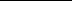 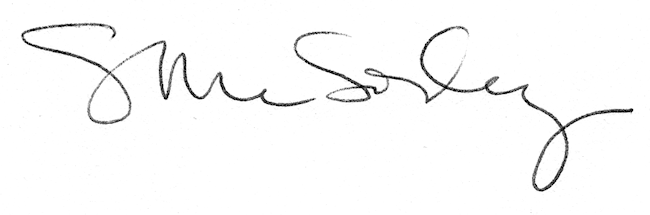 